Речевая готовность к школе: основные задачи Говоря о готовности ребенка к школьному обучению, важно подчеркнуть уровень речевого развития ребенка. Речь не является врожденной способностью человека, она формируется постепенно, вместе с развитием ребенка. Подготовка детей к обучению грамоте в дошкольном образовательном учреждении предусматривает работу по следующим направлениям:Воспитание звуковой культуры речи - развитие речевого слуха, четкой дикции, правильного звукопроизношения, освоение средств звуковой выразительности речи (тона, тембра, ударения, силы голоса, интонации и др.), воспитание орфоэпической правильности речи.Развитие словаря - обогащение и активизация словарного запаса детей, обучение их уместно использовать слова в различных ситуациях общения, отбирать наиболее точные слова и выражения, развитие выразительной образной речи детей.Формирование грамматического строя речи - практическое освоение и использование в собственной речи разных типов словосочетаний и предложений, способов образования новых слов, формирование морфологической стороны речи.Развитие связной речи (диалогической и монологической)- развитие умения строить самостоятельные высказывания разных типов - описание, повествование, рассуждение;  вести диалог; точно формулировать вопросы и отвечать на них; слушать и понимать речь собеседников; вести себя с учетом ситуации речевого общения.Формирование элементарного осознания явлений языка и речи. Детей учат производить звуковой и слоговой анализ слова, состава предложения, знакомят с понятиями «звук», «слово», «слог», «предложение», «гласный/согласный звук», «ударение», «твердый/мягкий согласный звук», «ударный/безударный гласный звук». Дошкольники учатся подбирать родственные (однокоренные) слова. Они знакомятся с явлениями синонимии и антонимии, подбирая слова, близкие/противоположные по значению. У детей также формируются представления о структуре высказывания (начало, середина, конец) и ее особенностях в разных типах текстов.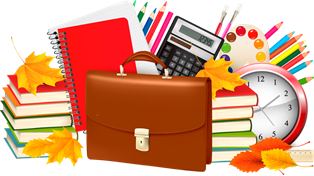 Особые критерии готовности к школьному обучению предъявляются к усвоению ребенком родного языка как средства общения.Наличие у первоклассников даже слабых отклонений в фонематическом и лексико-грамматическом развитии ведет к серьезным проблемам в усвоении программ общеобразовательной школы.Задача логопеда - устранить речевые дефекты и развить устную и письменную речь ребенка до такого уровня, на котором он бы смог успешно обучаться в школе.Программа обучения в начальных классах насыщена, ее усвоение детьми, имеющими отклонения в речевом развитии, затруднено.Для воспитания полноценной речи нужно устранить все, что мешает свободному общению ребенка с коллективом. Ведь в семье малыша понимают с полуслова и он не испытывает особых затруднений, если его речь несовершенна. Однако постепенно круг связей ребенка с окружающим миром расширяется.Младшие школьники пишут преимущественно так, как говорят, поэтому среди неуспевающих школьников младших классов (в первую очередь по родному языку и чтению) отмечается большой процент детей с фонетическими дефектами. Это одна из причин возникновения дисграфии (нарушения письма) и дислексии (нарушения чтения).Школьники, у которых отклонения в речевом развитии касаются только дефектов произношения одного или нескольких звуков, как правило, учатся хорошо. Такие дефекты речи обычно не сказываются отрицательно на усвоении школьной программы. Дети правильно соотносят звуки и буквы, не допускают в письменных работах ошибок, связанных с недостатками звукопроизношения. Среди этих учащихся неуспевающих практически нет.Отклонения в развитии устной речи создают серьезные препятствия при обучении грамотному письму и правильному чтению. Письменные работы этих детей полны разнообразных специфических, орфографических и синтаксических ошибок.Фонематические и лексико-грамматические нарушения речи не всегда сопровождаются нарушением звукопроизношения и поэтому родители их не замечают. Однако эти нарушения самым серьёзным образом влияют на усвоение ребёнком школьной программы. Подобных осложнений можно избежать, если с ребёнком проводить специальные коррекционные занятия, направленные на исправление дефектов речевого развития. Ни для кого не секрет, что совместная деятельность родителей и специалистов приносит более эффективный результат в коррекционной работе.Учитель-логопед: Консевич Е.В.